
Область взаимодействия уполномоченного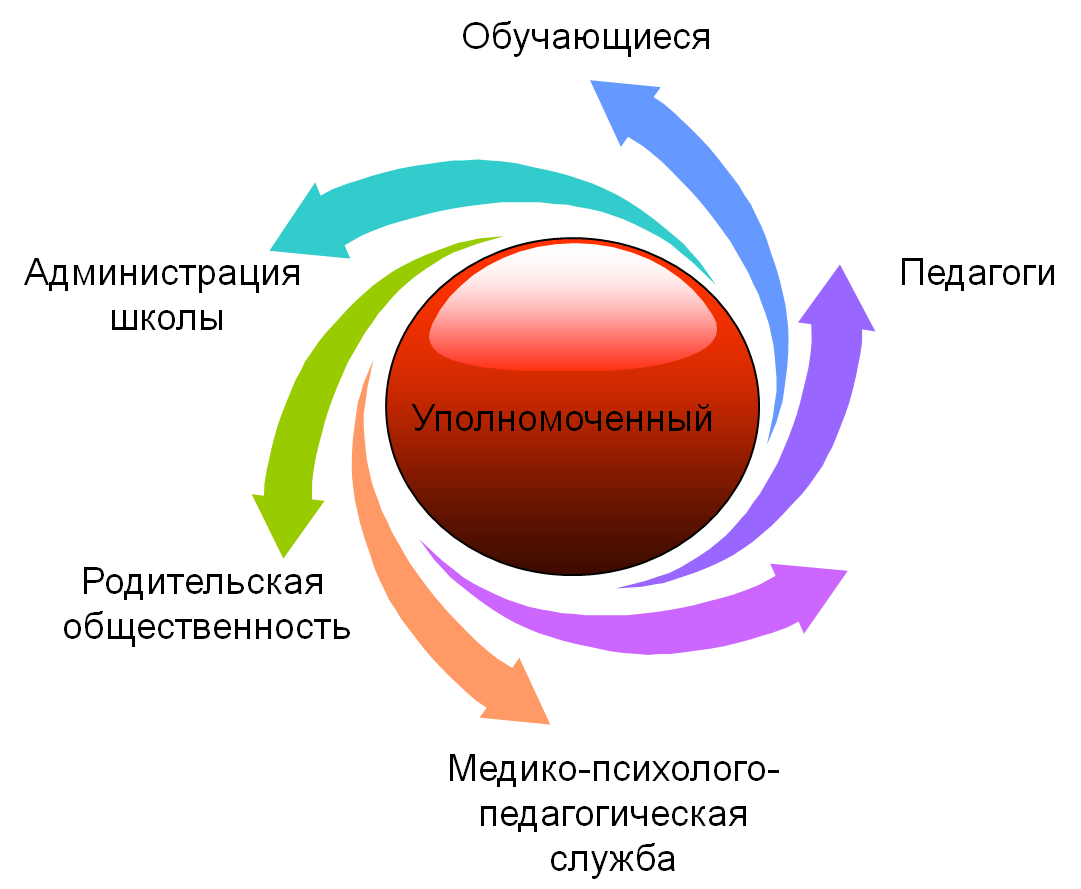 Уполномоченный в школе:    1.    Неофициальное лицо;2.    Разбирает возникшие конфликтные ситуации;3.    Отслеживает соблюдение законных прав и интересов учащихся, родителей, учителей;4.    Занимается правовой защитой и воспитанием.Чем может помочь детский Уполномоченный:1.    Оказывает содействие ребенку в восстановлении и защите его нарушенных прав; 2.    Действует, руководствуясь законом и по собственной инициативе;3.    Получает всю информацию о нарушениях прав ребенка;4.    Запрашивает соответствующие органы о случаях нарушения прав и требует принятия мер по восстановлению прав.Правовое просвещение

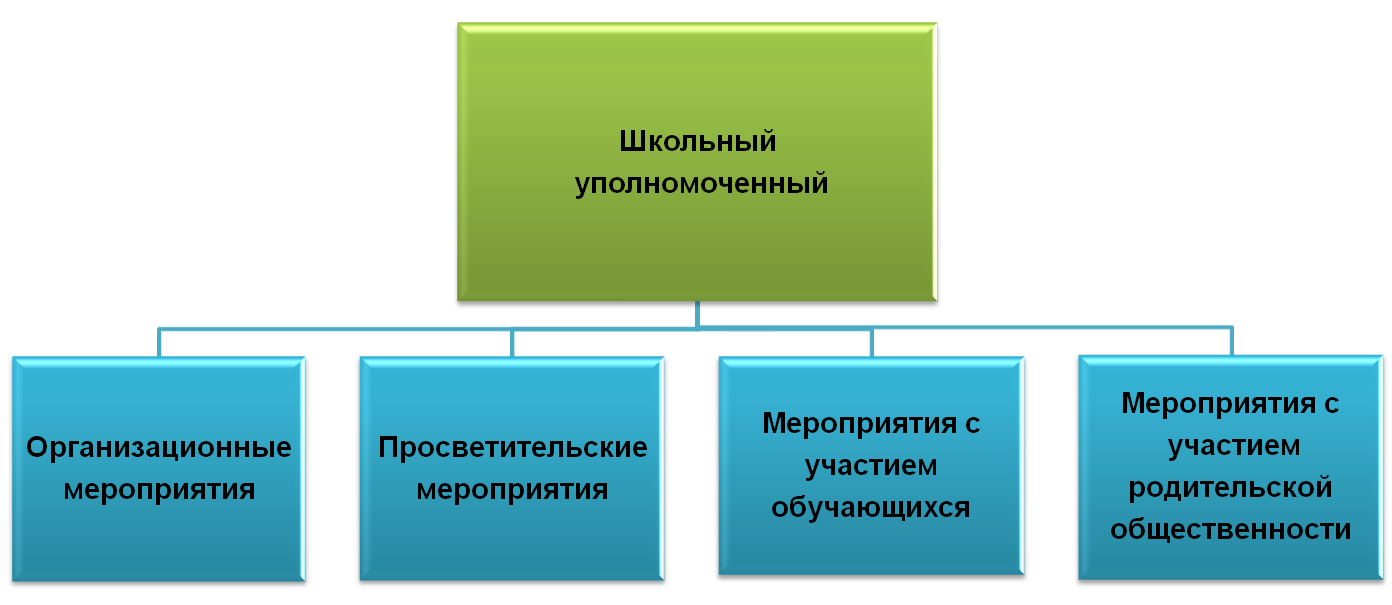 